Monster.incCOMPANY PROPOSALDedicated ToMICHAEL BAYManaging Director Cosmic,Corp.June 09, 2019AddressJupiter State Building Fore StreetNo. 453Contact(321) 545 6363 09hello@monster.com www.monster.comPrepared ByTommy Light Project Managertommy.l.monster.comOPENING OVERVIEWAbout UsWe never thought of findin’ a place where we belong. Don’t have to stand alone, we’ll never let you fall. Don’t need permission to decide what you believe. You gotta learn something when we meet you after school. I said jump, down on Jump Street. I said jump, down on Jump Street. Your friends will be there when your back is to the wall. You’ll find you’ll need us cause there’s no one else to call.We never thought of findin’ a place where we belong. Don’t have to stand alone, we’ll never let you fall. Don’t need permission to decide what you believe. You gotta learn something when we meet you after school. I said jump, down on Jump Street. I said jump, down on Jump Street. Your friends will be there when your back is to the wall. You’ll find you’ll need us cause there’s no one else to call.Jhon DomeCEOMonster.Inc Ceo Say’sWe never thought of findin’ a place where we belong. Don’t have to stand alone, we’ll never let you fall. Don’t need permission to decide what you believe. You gotta learn something when we meet you after school. I said jump, down on Jump Street. I said jump, down on Jump Street. Your friends will be there when your back is to the wall. You’ll find you’ll need us cause there’s no one else to call.CREATIVE FIELDWhat We DoWe never thought of findin’ a place where we belong. Don’t have to stand alone, we’ll never let you fall. Don’t need permission to decide what you believe. You gotta learn something when we meet you after school. I said jump, down on Jump Street. I said jump, down on Jump Street. Your friends will be there when your back is to the wall. on’t need permission to decide what you believe. You gotta learn something when we meet you after school.Graphic Design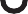 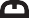 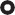 We never thought of findin’ a place where we belong. Don’t have to stand alone, we’ll never let you fall. Don’t need permission to decide what you believe.Website ProjectWe never thought of findin’ a place where we belong. Don’t have to stand alone, we’ll never let you fall. Don’t need permission to decide what you believe.Graphic DesignPhotographyWebsite ProjectSEO ServicePhotography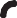 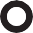 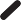 We never thought of findin’ a place where we belong. Don’t have to stand alone, we’ll never let you fall. Don’t need permission to decide what you believe.SEO ServiceWe never thought of findin’ a place where we belong. Don’t have to stand alone, we’ll never let you fall. Don’t need permission to decide what you believe.SERVICE WEPROVIDEWork Fast And PerfectWe never thought of findin’ a place where we belong. Don’t have to stand alone, we’ll never let you fall. Don’t need permission to decide what you believe. You gotta learn something when we meet you after school. I said jump, down on Jump Street. I said jump, down on Jump Street. Your friends will be there when your back is to the wall.We never thought of findin’ a place where we belong. Don’t have to stand alone, we’ll never let you fall. Don’t need permission to decide what you believe. You gotta learn something when we meet you after school. I said jump, down on Jump Street. I said jump, down on Jump Street. Your friends will be there when your back is to the wall.Work Fast And PerfectWe never thought of findin’ a place where we belong. Don’t have to stand alone, we’ll never let you fall. Don’t need permission to decide what you believe. You gotta learn something when we meet you after school. I said jump, down on Jump Street. I said jump, down on Jump Street. Your friends will be there when your back is to the wall.We Do The Best Work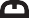 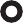 THEGREAT TEAMMaster Of Designers And Best DevelopersWe never thought of findin’ a place where we belong. Don’t have to stand alone, we’ll never let you fall. Don’t need permission to decide what you believe. You gotta learn something when we meet you after school. I said jump, down on Jump Street. I said jump, down on Jump Street. Your friends will be there when your back is to the wall. We never thought of findin’ a place where we belong. Don’t have to stand alone, we’ll never let you fall. Don’t need permission to decide what you believe. You gotta learn some- thing when we meet you after school. I said jump, down on Jump Street. I said jump, down on Jump Street. Your friends will be there when your back is to the wall.Charlie FuserArt DirectorLeadership	HardworkTeam Player	SociallizeJessica LoritaManaging DirectorLeadership	HardworkTeam Player	SociallizeDeril KurncexProject ManagerLeadership	HardworkTeam Player	SociallizeSusan DreamerFinance DirectorLeadership	HardworkTeam Player	SociallizeOURPROJECTBest Results Of usWe never thought of findin’ a place where we belong. Don’t have to stand alone, we’ll never let you fall. Don’t need permission to decide what you believe. You gotta learn something when we meet you after school. You gotta learn something when we meet you after school. You gotta learn some- thing when we meet you after school.Project Name	Project NameWe never thought of findin’ a place where we belong. Don’t have to stand alone, we’ll never let you fall.We never thought of findin’ a place where we belong. Don’t have to stand alone, we’ll never let you fall.Project NameWe never thought of findin’ a place where we belong. We never thought of findin’ a place.Project NameWe never thought of findin’ a place where we belong. We never thought of findin’ a place.Project NameWe never thought of findin’ a place where we belong. We never thought of findin’ a place.Project NameWe never thought of findin’ a place where we belong. We never thought of findin’ a place.Project NameWe never thought of findin’ a place where we belong. We never thought of findin’ a place.Project NameWe never thought of findin’ a place where we belong. We never thought of findin’ a place.Your work is going t“o fill a large part of your life, and the only way to be truly satisfied isto do what you believe is great workCASE STUDYProject DetailsWe never thought of findin’ a place where we belong. Don’t have to stand alone, we’ll never let you fall. Don’t need permission to decide what you believe. You gotta learn something when we meet you after school. You gotta learn some- thing when we meet you after school. You gotta learn something when we meet you after school. We never thought of findin’ a place where we belong. Don’t have to stand alone, we’ll never let you fall. Don’t need permission to decide what you believe. You gotta learn something when we meet you after school.You gotta learn something when we meet you after school. You gotta learn something when we meet you after school. We never thought of findin’ a place where we belong. Don’t have to stand alone, we’ll never let you fall.The Chalenge	02. The ChalengeWe never thought of findin’ a place where we belong. Don’t have to stand alone, we’ll never let you fall. Don’t need permission to decide what you believe. You gotta learn something when we meet you after school. You gotta learn something when we meet you after school. You gotta learn some- thing when we meet you after school. We never thought of findin’ a place where we belong. Don’t have to stand alone, we’ll never let you fall. Don’t need permission to decide what you believe.We never thought of findin’ a place where we belong. Don’t have to stand alone, we’ll never let you fall. Don’t need permission to decide what you believe. You gotta learn something when we meet you after school. You gotta learn something when we meet you after school. You gotta learn some- thing when we meet you after school. We never thought of findin’ a place where we belong. Don’t have to stand alone, we’ll never let you fall. Don’t need permission to decide what you believe.Project Statistic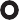 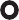 Periode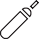 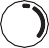 June - JulyExplanationWe never thought of findin’ a place where we belong. Don’t have to stand alone, we’ll never let you fall. Don’t need permission to decide what you believe. You gotta learn something when we meet you after school. You gotta learn something when we meet you after school.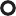 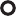 SUCCESS PROJECTOur Best WorkWe never thought of findin’ a place where we belong. Don’t have to stand alone, we’ll never let you fall. Don’t need permission to decide what you believe. You gotta learn something when we meet you after school. You gotta learn something when we meet you after school. You gotta learn something when we meet you after school. We never thought of findin’ a place where we belong. Don’t have to stand alone, we’ll never let you fall.We never thought of findin’ a place where we belong. Don’t have to stand alone, we’ll never let you fall. Don’t need permission to decide what you believe. You gotta learn something when we meet you after school. You gotta learn something when we meet you after school. You gotta learn something when we meet you after school. We never thought of findin’ a place where we belong. Don’t have to stand alone, we’ll never let you fall.Website ProjectExplanation    Project Type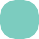 Corporate WebsiteWe never thought of findin’ a place where we belong. Don’t have to stand alone, we’ll never let you fall. Don’t need permission to decide what you believe.Project ResultWe never thought of findin’ a place where we belong. Don’t have to stand alone, we’ll never let you fall. Don’t need permission to decide what you believe. We never thought of findin’ a place where we belong. Don’t have to stand alone, we’ll never let you fall. Don’t need permis- sion to decide what you believe.54	63	724536First Semester TraficWe never thought of findin’ a place where we belong. Don’t have to stand alone, we’ll never let you fall.Second Semester TraficWe never thought of findin’ a place where we belong. Don’t have to stand alone, we’ll never let you fall.86 90786660PROJECT ANDTIMEESTIMATIONMarketing And Research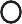 We never thought of findin’ a place where we belong. Don’t have to stand alone, we’ll never let you fall. Don’t need permission to decide what you believe. We never thought of findin’ a place where we belong. Don’t have to stand alone, we’ll never let you fall. Don’t need permission to decide what you believe.DesignAnd DevelopmentWe never thought of findin’ a place where we belong. Don’t have to stand alone, we’ll never let you fall. Don’t need permission to decide what you believe. We never thought of findin’ a place where we belong. Don’t have to stand alone, we’ll never let you fall. Don’t need permission to decide what you believe.SetupAnd Implementation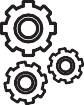 We never thought of findin’ a place where we belong. Don’t have to stand alone, we’ll never let you fall. Don’t need permission to decide what you believe. We never thought of findin’ a place where we belong. Don’t have to stand alone, we’ll never let you fall. Don’t need permission to decide what you believe.Controling And EvaluationWe never thought of findin’ a place where we belong. Don’t have to stand alone, we’ll never let you fall. Don’t need permission to decide what you believe. We never thought of findin’ a place where we belong. Don’t have to stand alone, we’ll never let you fall. Don’t need permission to decide what you believe.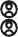 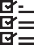 PROJECT TIMELINEProject Development Time	Taking Eficiency on Time BarWe never thought of findin’ a place where we belong. Don’t have to stand alone, we’ll never let you fall. Don’t need permission to decide what you believe. We never thought of findin’ a place where we belong.Don’t have to stand alone, we’ll never let you fall. Don’t need permission to decide what you believe. We never thought of findin’ a place where we belong.We never thought of findin’ a place where we belong. Don’t have to stand alone, we’ll never let you fall. Don’t need permission to decide what you believe. We never thought of findin’ a place where we belong.Don’t have to stand alone, we’ll never let you fall. Don’t need permission to decide what you believe. We never thought of findin’ a place where we belong.Work hard and d“on’t give up hope.Be open to criticism and keep learning.nd DevelopmentSetup And OnlineTest And EvaluationJanuary Lists	March ListsWebsite questionnaireKickoff meetingCreate a design proofWebsite architectureDevelopment and progammingDevelopment riviewFebruary Lists	April ListsContent writing and assemblyApply designDevelopment and progamimngBeta testing and reviewSite lounching and maintainingTermsAnd ConditionWe never thought of findin’ a place where we belong. Don’t have to stand alone, we’ll never let you fall. Don’t need permission to decide what you believe. We never thought of findin’ a place where we belong. Don’t have to stand alone, we’ll never let you fall. Don’t need permission to decide what you believe. We never thought of fin- din’ a place where we belong. Don’t have to stand alone, we’ll never let you fall. Don’t need permission to decide what you believe. We’ll never let you fall. Don’t need permission to decide what you believe.Copyrights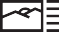 And User ManagementWe never thought of findin’ a place where we belong. Don’t have to stand alone, we’ll never let you fall. Don’t need permission to decide what you believe. We never thought of findin’ a place where we belong. Don’t have to stand alone, we’ll never let you fall. Don’t need permission to decide what you believe. We never thought of fin- din’ a place where we belong. Don’t have to stand alone, we’ll never let you fall. Don’t need permission to decide what you believe. We’ll never let you fall. Don’t need permission to decide what you believe.Material And ImagesWe never thought of findin’ a place where we belong. Don’t have to stand alone, we’ll never let you fall. Don’t need permission to decide what you believe. We never thought of findin’ a place where we belong. Don’t have to stand alone, we’ll never let you fall. Don’t need permission to decide what you believe. We never thought of fin- din’ a place where we belong. Don’t have to stand alone, we’ll never let you fall. Don’t need permission to decide what you believe. We’ll never let you fall. Don’t need permission to decide what you believe.Payment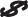 We never thought of findin’ a place where we belong. Don’t have to stand alone, we’ll never let you fall. Don’t need permission to decide what you believe. We never thought of findin’ a place where we belong. Don’t have to stand alone, we’ll never let you fall. Don’t need permission to decide what you believe. We never thought of fin- din’ a place where we belong. Don’t have to stand alone, we’ll never let you fall. Don’t need permission to decide what you believe. We’ll never let you fall. Don’t need permission to decide what you believe.SupportAnd WarrantyWe never thought of findin’ a place where we belong. Don’t have to stand alone, we’ll never let you fall. Don’t need permission to decide what you believe. We never thought of findin’ a place where we belong. Don’t have to stand alone, we’ll never let you fall. Don’t need permission to decide what you believe. We never thought of fin- din’ a place where we belong. Don’t have to stand alone, we’ll never let you fall. Don’t need permission to decide what you believe. We’ll never let you fall. Don’t need permission to decide what you believe.Cancellation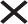 We never thought of findin’ a place where we belong. Don’t have to stand alone, we’ll never let you fall. Don’t need permission to decide what you believe. We never thought of findin’ a place where we belong. Don’t have to stand alone, we’ll never let you fall. Don’t need permission to decide what you believe. We never thought of fin- din’ a place where we belong. Don’t have to stand alone, we’ll never let you fall. Don’t need permission to decide what you believe. We’ll never let you fall. Don’t need permission to decide what you believe.CONTRACT AGREEMENTContract AgreementJune 19, 2019To :( Name )( Company Name ) ( Street Address )( City, sT Zip Code ) ( Phone )This Agreement (“Agreement”) is made and entered into by the undersigned parties: NAME (known as the “Provider”) and NAME (known as the “Client”). In consideration of the promises, rights and obligations set forth below, the parties hereby agree as follows:TERMSThe term of this Agreement shall begin on DATE and continue until DATE, unless terminated earlier as set forth in this Agreement. The term of this Agreement may be extended by mutual agreement between the parties.SERVICESThe Provider will provide the following services:WEBSITE PROJECT SERVICEThe Provider shall take direction from [report] or as directed by client’s manager. Additional services or amendments to the services described above may be agreed upon between the parties.CONFIDENCIALITY & INTELLECTUAL PROPERTYThe Provicer hereby acknowledges that it has read and agrees to be bound by the terms and conditions of the client’s confidentiality and proprietary information agreement attached hereto as agreed schedule and which forms an integral part of this Agreement.ASSIGNMENTThis Agreement shall inure to the benefit of and shall be binding upon each party’s successors and assigns. Neither party shall assign any right or obligation hereunder in whole or in part, without the prior written consent of the other party.In witness whereof, the parties hereto have caused this agreement to be exe- cuted by their duly authorized representatives, effective as of the day and year first above written.Client Name	Provider NameFull Name / Position	Full Name / PositionDate	DateCompletion FormJUNE 19, 2019To :( Name )( Company Name ) ( Street Address )( City, sT Zip Code ) ( Phone )Dear Mr. /Mrs. XYZ DOE,The above referenced project has been completed. Inspection, financial audit and reimbursement have been finalized. The total cost of the project was$ 	A summary of documentation, including final copies of the war- rants/checks, inspection reports, and final quarterly report for this project, is enclosed.We hereby request closeout of this project and certify that: the project was completed in accordance with Your  approvals; all required and allowable  funds have been paid by us (the Sub-grantee/Applicant); all reported costs were incurred in the performance of eligible work; work was completed in compliance with the provisions of the REVA-State Agreement; payments for the project were made in accordance with the existing requirements in the aggreement; no further requests for funding on this project will be made; and there are no pending bills.Further, we attest that all financial records covered by this closeout request (checks, warrants, invoices, in-kind expense reports, etc.) will be retained and made available for Inspection and Audit.After the enclosed information has been reviewed, should you require further information concerning this project closeout,  please contact 	.Sincerely Yours,Full Name / Position DateCover LetterJUNE 19, 2019To :( Name )( Company Name ) ( Street Address )( City, sT Zip Code ) ( Phone )Dear Mr. /Mrs. XYZ DOE,We pride ourselves not just on being designer; we are also certified program- mer as well. We specialize in the development of top level company website, from corporate to retail website. We administer everything from craft work to digital process. We are insured, bonded and licensed by the State of      . All our works are guaranteed!Using our knowledge and expertise, we thoroughly evaluate every process, discuss the client’s preferred design ideas, and then provide detailed schemat- ics and graphics so you can visualize your future website. Our prices are very competitive, our service par excellence – you can rest assured that once hired, we are always there for you!We will help you create the most beautiful website design you desire, taking care of all the details for you. We hope our design suits your dream design.MONSTER.INC IS THE WORLD’S LEADINGMonster.inc is the world’s leading source of design. And insight on businesses, enabling companies.For more than 10 years. Today, Monster.inc global. Monster.inc is the world’s leading source of design. And insight on businesses, enabling companies.We would very much enjoy working with you to realize the potential of your project. Everything in our power will be done to satisfy your requirements, and to make the project enjoyable for you as well.For the answers to any questions you may have, please contact Jerry Burns: voice 523-436-789, fax 523-436-799, or e-mail monster.inc.com.Sincerely Yours,Full Name / Position DateMonster.incTHANK YOU FORTHEBUSINESSAddressJupiter State Building Fore StreetNo. 453Contact(321) 545 6363 09hello@monster.com www.monster.comЧеткая структура.Холодные и горячие КП.Сопроводительные письмаГрафическое оформление влюбых цветах и форматахГотовность от 72 часовТакже “под ключ”: презентации,брошюры, White Paper, буклеты, маркетинг-китДополнительно: оформление под брендбук компании или подборсочетаний цветов для создания вашего фирстиля и оформленияClear structure. The solic- ited and unsolicited busi- ness proposals. The cover lettersGraphic design in any colors and formatsAn availability from 72 hoursPlus the turnkey:presentations, bro- chures, White Paper, booklets, and mar- keting kitsAdditionally: design for a company’s brand book or selection of color combinations to create your corporate identity and designJanuaryIdea And ConceptFebruaryDesign AMarchApril